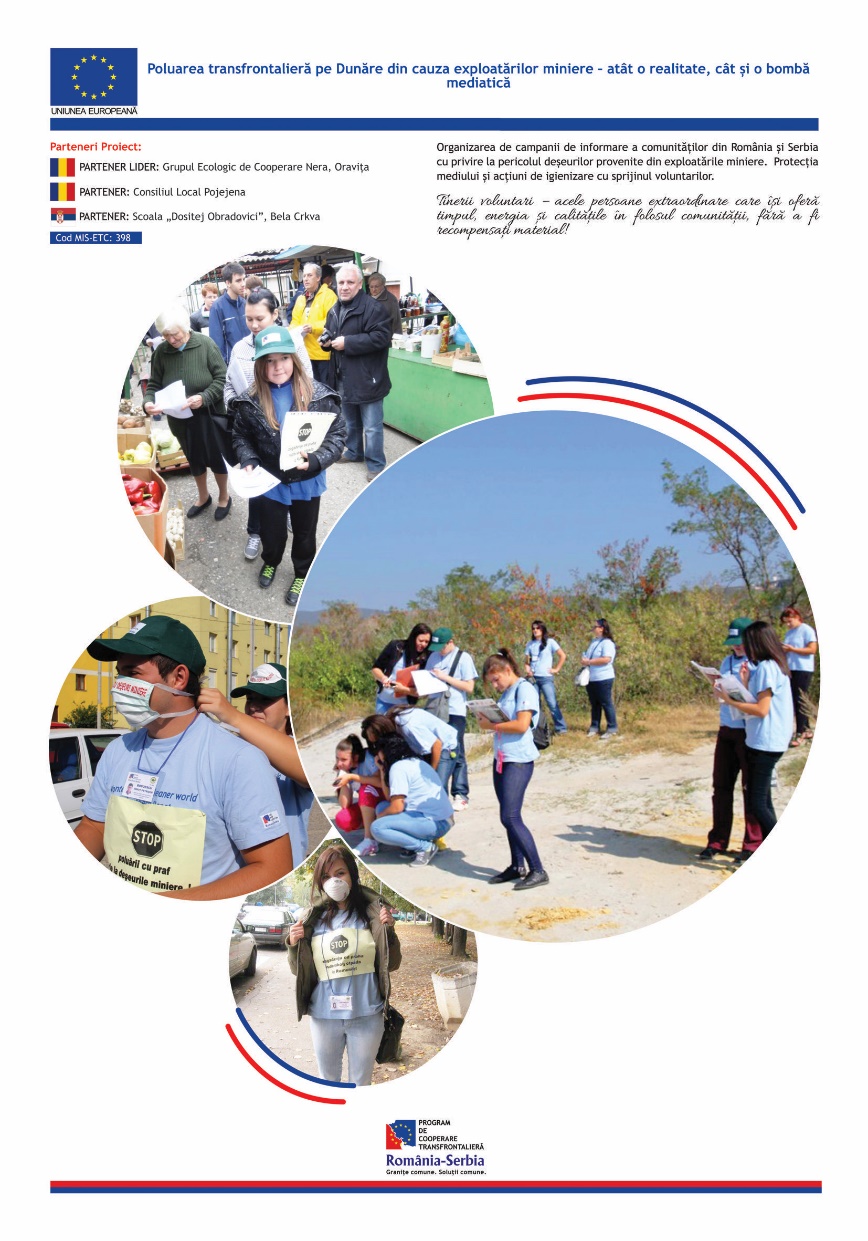 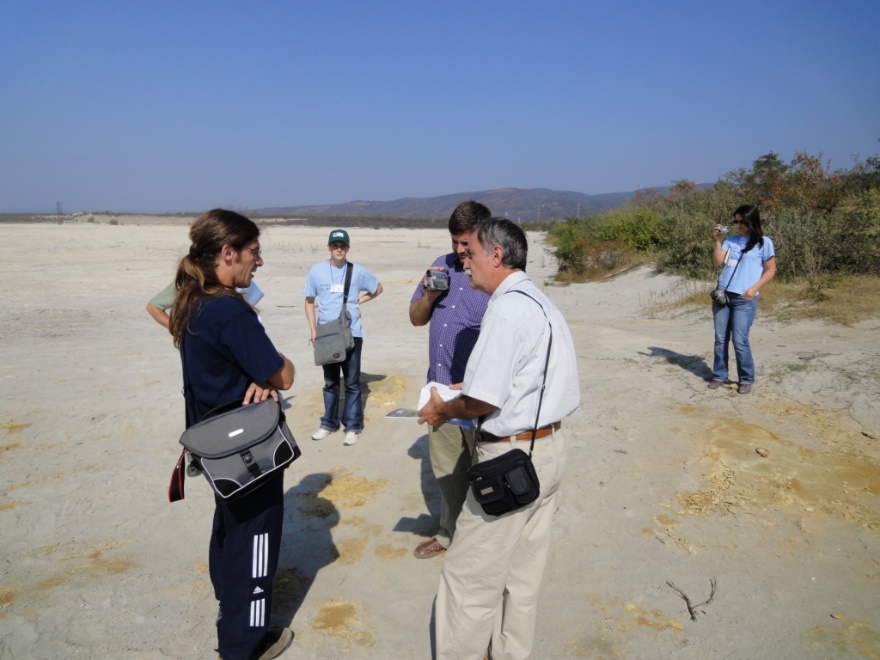 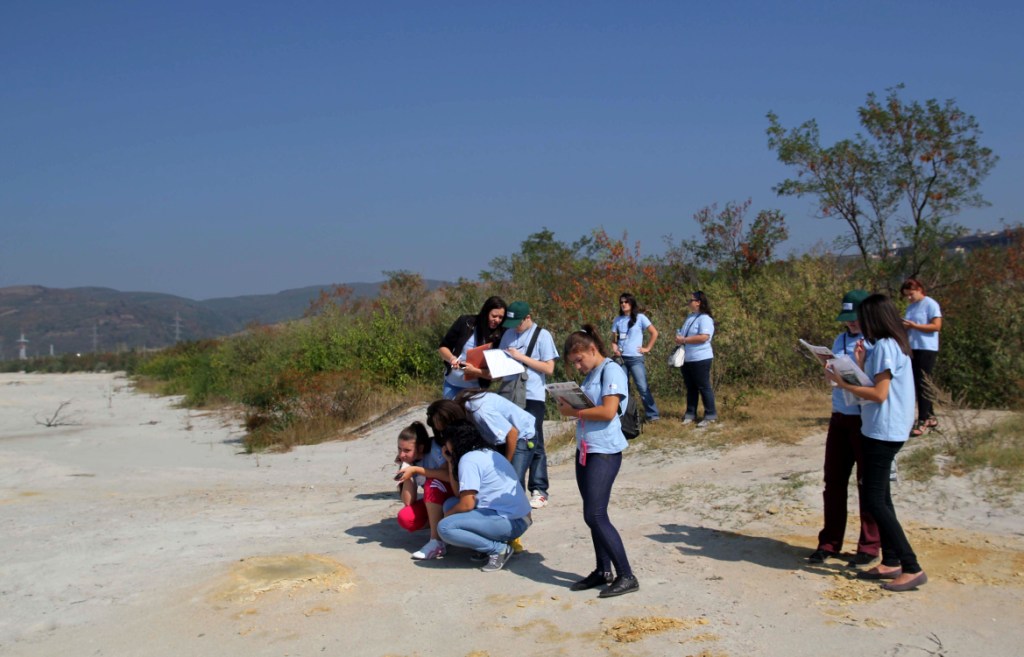 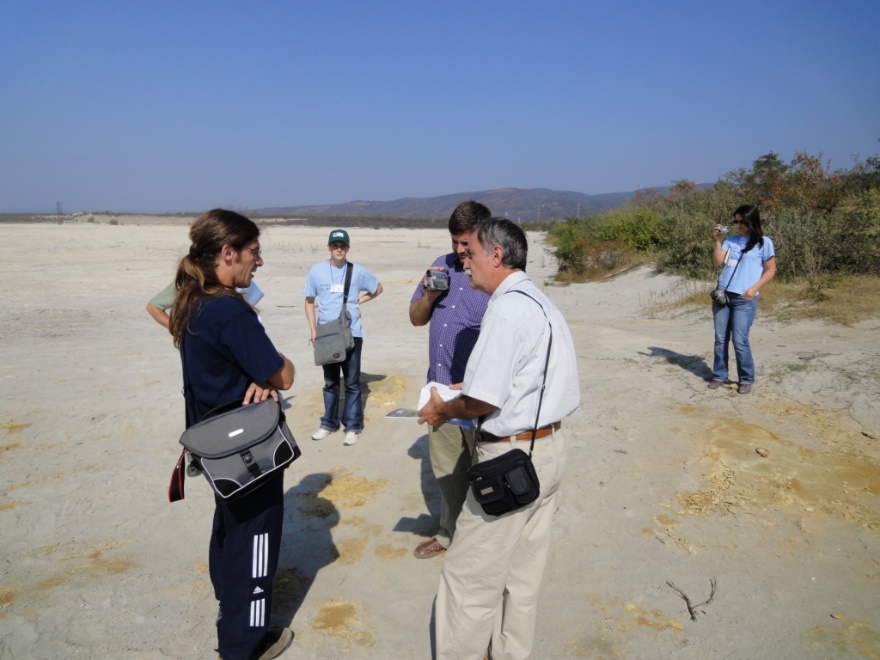 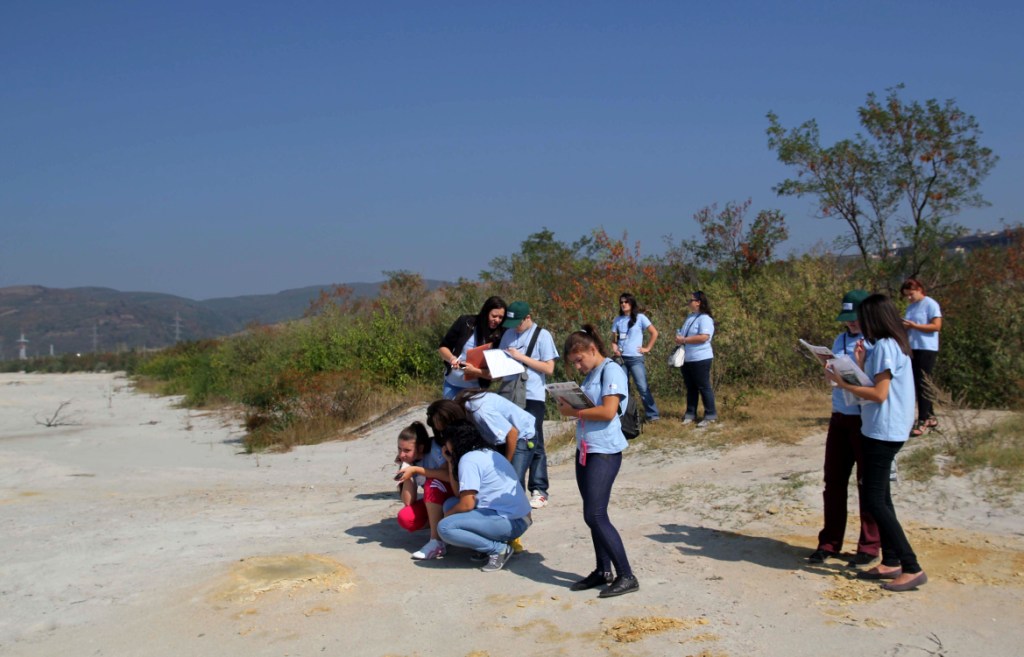 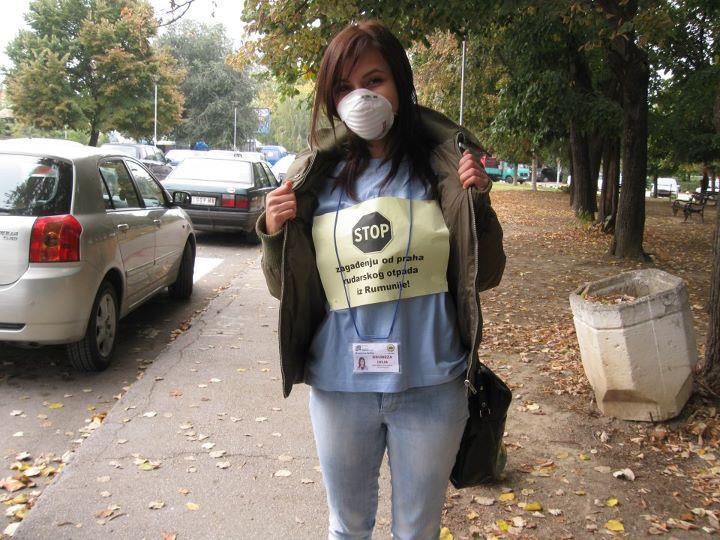 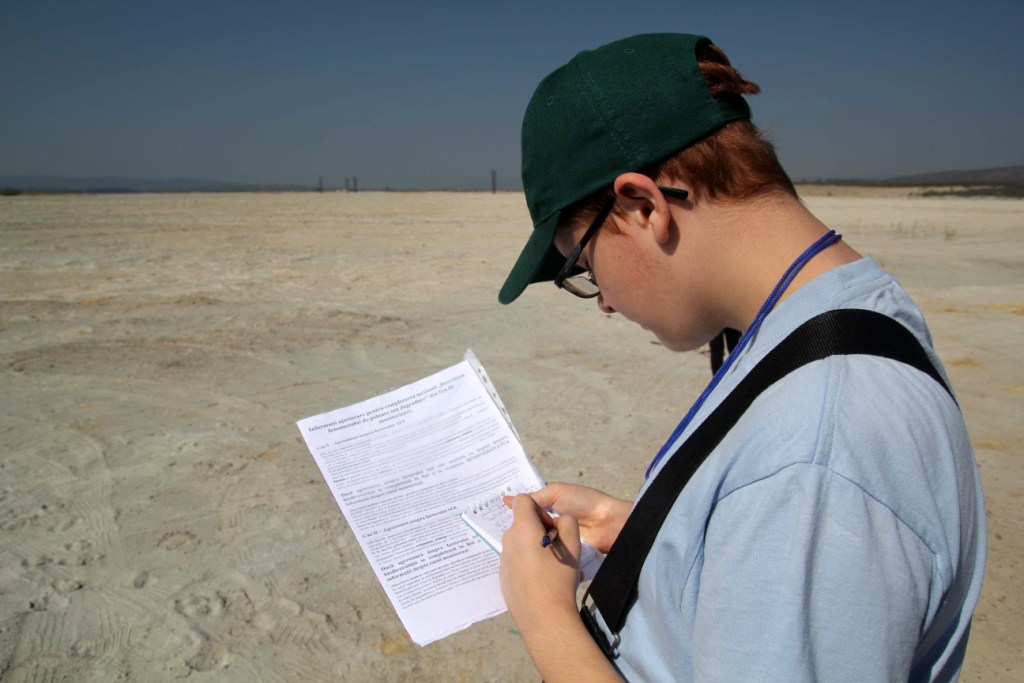 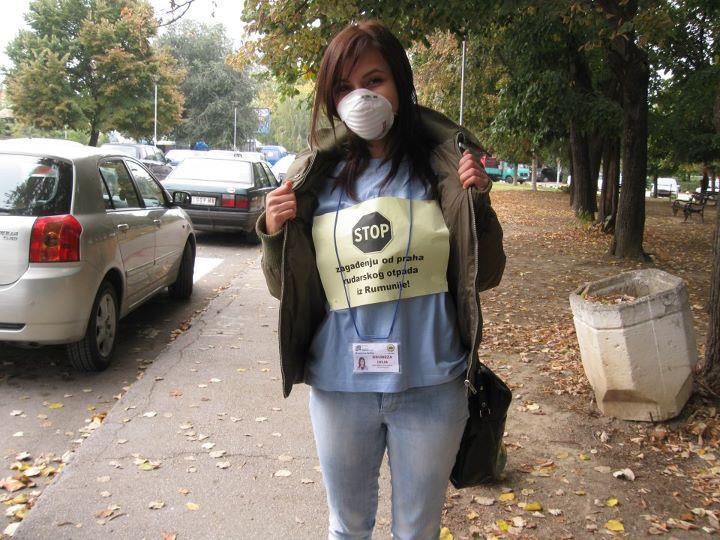 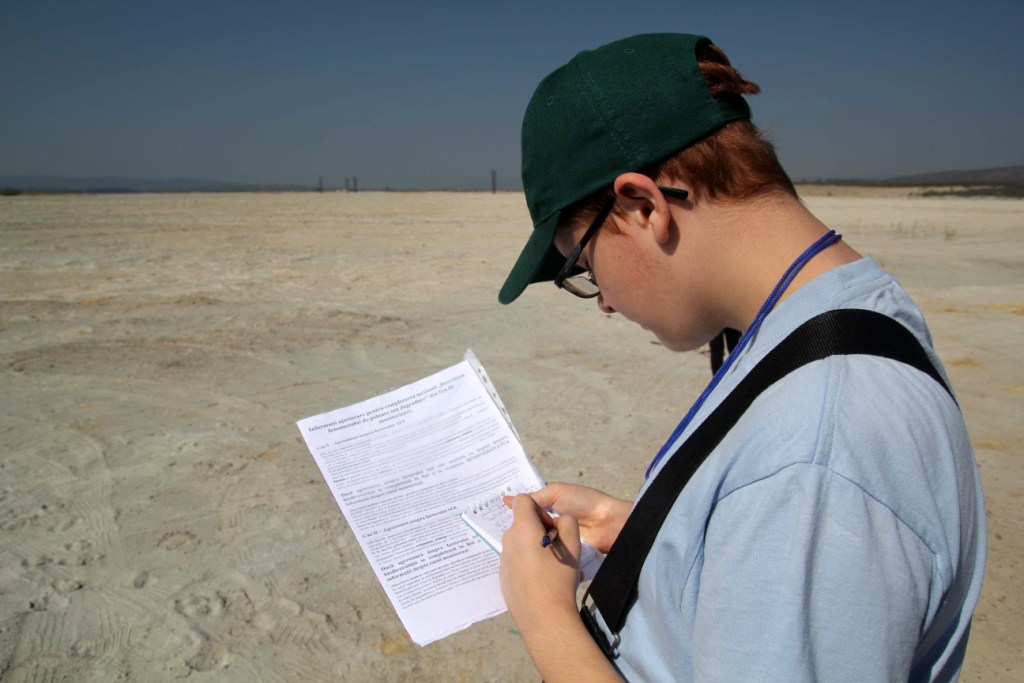 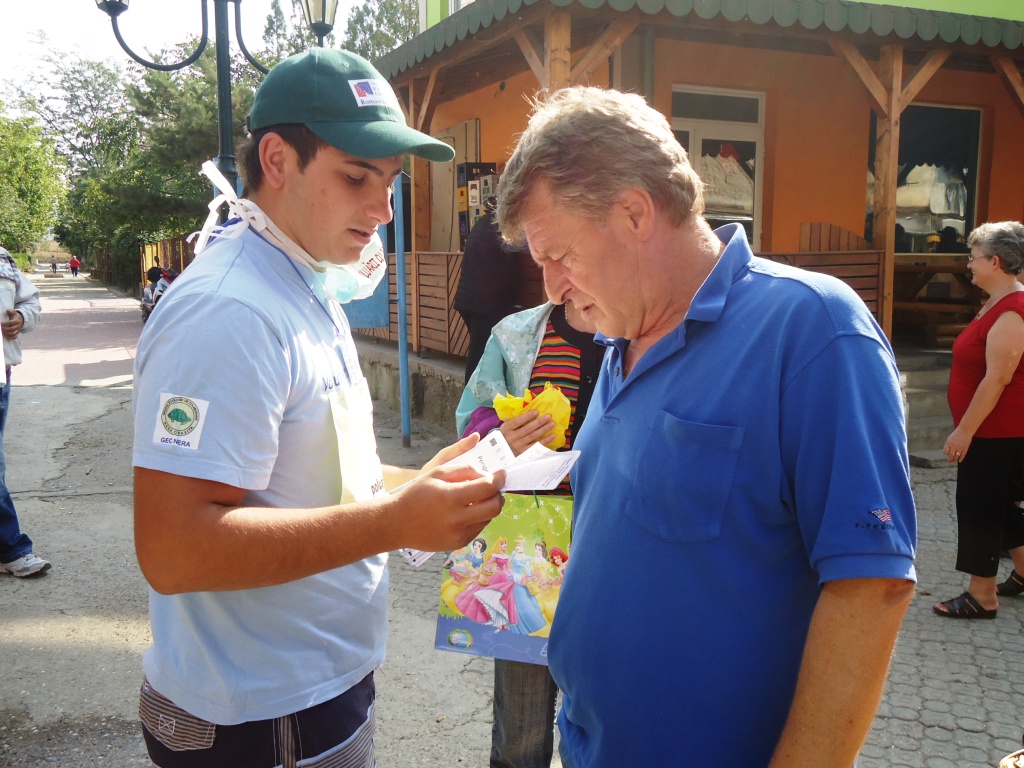 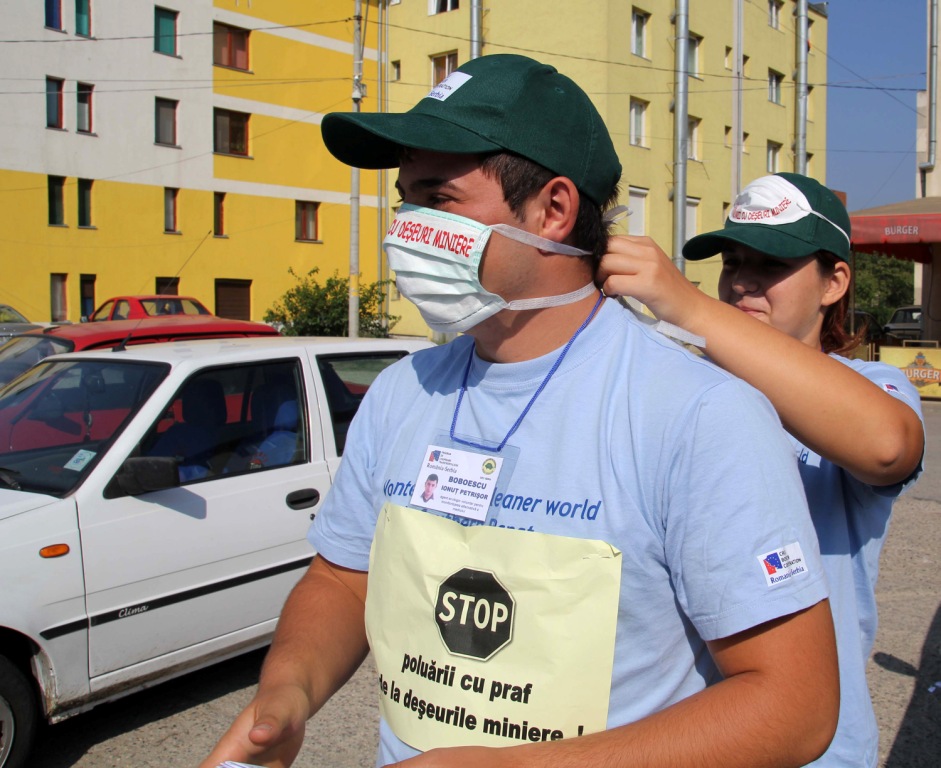 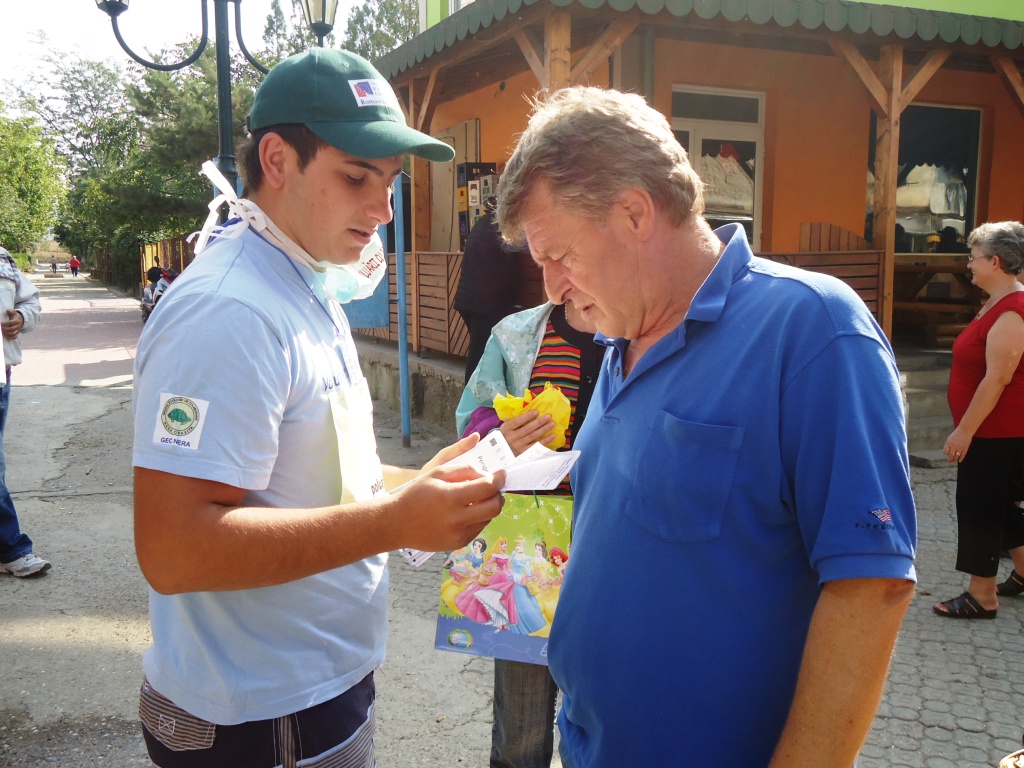 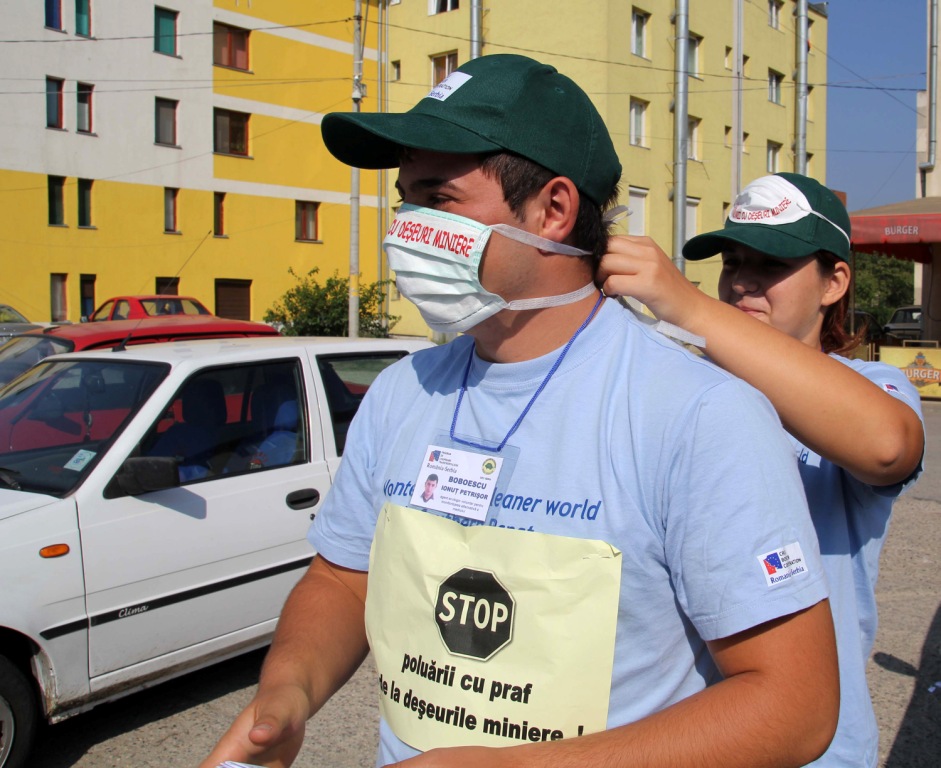 Project informationProject informationCALL FOR PROPOSALS1MIS-ETC:398PRIORITY AXIS:3    Promoting “people to people” exchangesMEASURE:3.1 Support the development of civil society and local communitiesPROJECT TITLE:Cross border pollution on the Danube by mining wastes, reality and media bomb also.DURATION:17.12.2010 – 16.12.2011IPA FUNDS CONTRACTED:51.791,25 €TOTAL FUNDS CONTRACTED:60.930,88 €ABSORBTION RATE (%):80.27%PROJECT OBJECTIVE(S):The project contributes to a sustainable development in the area of Moldova Nouă, Veliko Gradište, Pojejena and Bela Crkva Municipalities by reducing mining wastes pollution.It involves Romanian and Serbian NGOs, local administration authorities in activities of informing citizens about pollution phenomenon by mining waste from SC Moldomin SA, a Romanian mining company from Moldova Nouă. It involves Romanian and Serbian NGOs, local administration authorities in improving of management of industrial waste from the decantation pond of mine water belonging to SC Moldomin SASHORT DESCRIPTION OF THE PROJECT:A joint program of volunteering, skills training for NGOs in the field of mining waste management has been implemented. Prepared for a joint local action plan to improve the management of mining waste from Moldova Noua water decantation pond, focused on priority measures proposed by NGOs, local administration authorities from the area of Moldova Noua, Pojejena, Veliko Gradište and Bela Crkva.Development of a common communication network between local communities, NGOs in the project area, aimed at informing the population more accurately about the phenomenon of mine waste pollution from SC Moldomin SA.DEGREE OF ACHIEVEMENT OF INDICATORS: RESULTS ACHIEVED, INCLUDING PHOTOS: Increasing the information level of the people regarding the magnitude and consequences of the cross-border phenomenon of pollution by mining waste.Improvement of joint administrative capacity of NGOs to implement voluntary programs related to the environmental protection domain.Improvement of institutional professional skills of NGOs from Romania and Serbia in the domain of mine waste’s management.Improvement of administrative capacity of NGOs and local administration to develop joint local strategies.Partnership informationCOUNTRYCOUNTY/DISTRICTBUDGET(EURO)CONTACT DETAILSLEAD PARTNER:Ecological Cooperation Group -NERA Caras Severin branchRomaniaCaras - Severin37.723,75Oravita, 1 Decembrie 1918 St, 60, 2 floorTel. 0255 572026PARTNER 2:LOCAL COUNCIL OF POJEJENA COMMUNERomaniaCaras - Severin5.666,53Pojejena,  277Tel. +40 255 544355PARTNER 3:Skola Plus Dositej ObradovicSerbiaYouth Banat175.40,60Bela Crkva,  6Tel. +381 63680791